Workplace Learning RecordVCE VET Hair And Beauty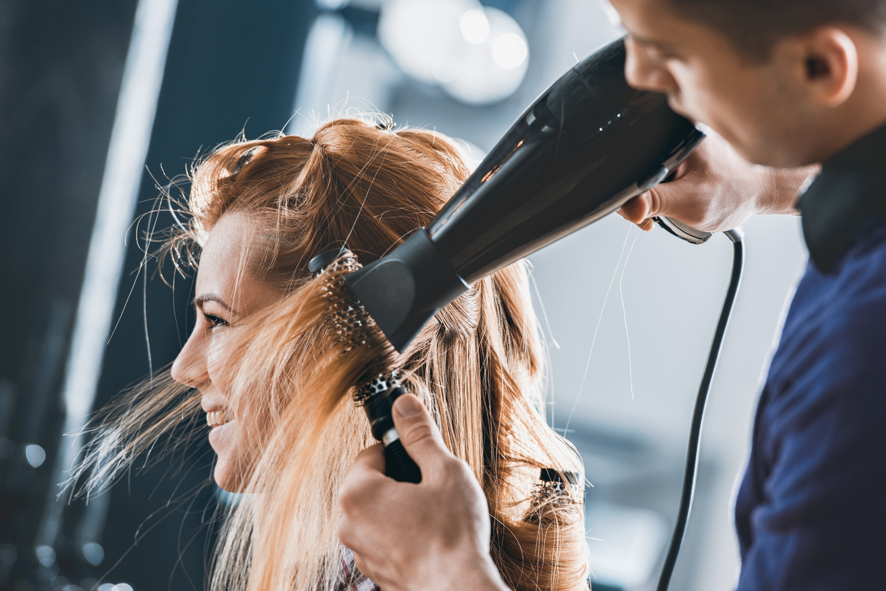 Student name:	Modification history Authorised and published by the Victorian Curriculum and Assessment Authority
Level 7, 2 Lonsdale Street
Melbourne VIC 3000© Victorian Curriculum and Assessment Authority 2022No part of this publication may be reproduced except as specified under the Copyright Act 1968 or by permission from the VCAA. Excepting third-party elements, schools may use this resource in accordance with the VCAA educational allowance. For more information go to: www.vcaa.vic.edu.au/Footer/Pages/Copyright.aspx. The VCAA provides the only official, up-to-date versions of VCAA publications. Details of updates can be found on the VCAA website: www.vcaa.vic.edu.au.This publication may contain copyright material belonging to a third party. Every effort has been made to contact all copyright owners. If you believe that material in this publication is an infringement of your copyright, please email the Copyright Officer: vcaa.copyright@education.vic.gov.auCopyright in materials appearing at any sites linked to this document rests with the copyright owner/s of those materials, subject to the Copyright Act. The VCAA recommends you refer to copyright statements at linked sites before using such materials.The VCAA logo is a registered trademark of the Victorian Curriculum and Assessment Authority.SWL RecognitionStructured Workplace Learning (SWL) recognition provides you with the opportunity to gain credit into your VCE or VCAL for undertaking SWL that matches your VCE VET program.To receive recognition and credit, you will be required to reflect on your experience in the workplace and how this relates to your VET course. Your reflections are to be recorded in the three sections of this Workplace Learning Record (WLR).About this workplace learning recordThis WLR helps you gather evidence for assessment and is part of the requirement for obtaining SWL recognition.To be eligible for one unit of credit towards your VCE or VCAL, you must:be enrolled in a minimum of 180 nominal hours of units of competency (UoCs) from the SHB20216 Certificate II in Salon Assistantundertake a minimum of 80 hours (equivalent to 10 days of work) in a hairdressing industry placement reflect on a minimum of six UoCs from your program including the WHS UoC (BSBWHS201 - see page 8).VCE VET Hair And BeautySHB20216 / Certificate II in Salon AssistantThe VCE VET Hair and Beauty program is drawn from a national training package and offers qualifications recognised throughout Australia. These qualifications provide students with a broad range of knowledge and skills to pursue a career or further training in the hairdressing and beauty services industry. This is a preparatory qualification which prepares you for work in a hairdressing team as a salon assistant. This certificate allows students to perform a limited range of hairdressing tasks, interact with customers, provide customer service, demonstrate effective hairdressing work practices, follow workplace safety procedures, aid colleagues and develop knowledge of the hairdressing industry.A graduate of this course will:learn to work as part of a team, gain communication skills, learn how to consult with clients and sell products and servicesperform general duties such as welcoming clients, making appointments and general housekeeping. The course will provide students with an overview of the industry and help acquire practical skills in hairdressing to assist in gaining employment as a hairdressing apprentice.Workplace Learning RecordThe WLR is divided into three sections.Section 1: Learner profileSection 2: Learning about VET UoCs in the workplaceSection 3: Post-placement reflectionsPlease complete the details of your workplace.Section 1: Learner profileComplete the learner profile and discuss this with your host employer on or before your first day of placement.Section 2: Learning about VET units of competency in the workplaceThis WLR contains three key questions per UoC designed to draw out related experiences you may be exposed to in a workplace.This does not cover all the elements or performance criteria within the units and is not designed as a UoC assessment tool.You should comment on the UoCs you have experienced in the workplace and reflect on actual observations or activities that you have been exposed to. Your observations will:reinforce the training you have undertakenidentify differences in practice or equipmentidentify areas requiring further training or practical experience.You are encouraged to take photos and/or video where appropriate to showcase learning in the workplace. Evidence you collect can include:observationsdescriptions of activities and tasksconversations with employers and other staffparticipation in meetingsworkplace documentsresearch in the workplacephotos of equipment/processes/eventsvideo of workplace activities.Note: please speak to your host employer before taking photos or video. Do not use the names or details of any clients / stakeholders external to the organisation / other. This record does not require identifying actual people or events, as this may breach confidentiality.Program outlineSHB20216 Certificate II in Salon AssistantUoCs included in this program are listed below. There are compulsory UoCs, along with a selection of electives. You can make a note of any UoC that relates to your experiences in the workplace. Indicate the year you are undertaking each UoC.List any other units you are undertaking and include comments regarding additional units on page 20. VCE VET units of competencyBSBWHS201 Contribute to health and safety of self and othersThis unit describes the performance outcomes, skills and knowledge required to follow safe practices to minimise risks to self, client and colleagues in a salon environment.SHBHBAS001 Provide shampoo and basin servicesThis unit describes the performance outcomes, skills and knowledge required to complete a range of hair services provided at the basin area including pre-service shampoos and treatments, and post treatment removal of residual colour and lightening products.SHBHDES001 Dry hair to shapeThis unit describes the performance outcomes, skills and knowledge required to use a variety of styling tools to dry hair to shape after services are completed by hairdressers or barbers in the salon team.SHBHIND001 Maintain and organise tools, equipment and work areasThis unit describes the performance outcomes, skills and knowledge required to maintain, organise and clean tools, equipment and work areas to ensure a clean and tidy client environment and the hygienic and safe provision of hair services.SHBXCCS001 Conduct salon financial transactionsThis unit describes the performance outcomes, skills and knowledge required to conduct financial transactions for the sale of products and services within a personal services environment.SHBXCCS003 Greet and prepare clients for salon servicesThis unit describes the performance outcomes, skills and knowledge required to meet, greet and prepare clients for a range of beauty treatments, hairdressing or barbering services.SHBXIND001 Comply with organisational requirements within a personal services environmentThis unit describes the performance outcomes, skills and knowledge required to work in a personal services environment by integrating knowledge of workplace rights and responsibilities and organisational policies and procedures, and by using effective team and individual work practices to plan and organise daily work activities.SHBXIND002 Communicate as part of a salon teamThis unit describes the performance outcomes, skills and knowledge required to work as part of a team in a salon or retail cosmetics environment. It requires the ability to communicate with colleagues and senior staff and actively participate in a team work environment.SHBHCLS001 Apply hair colour productsThis unit describes the performance outcomes, skills and knowledge required to apply a limited range of hair colour products including semi, demi and permanent products for full and re-growth services.SHBHIND002 Research and use hairdressing industry informationThis unit describes the performance outcomes, skills and knowledge required to identify appropriate information sources and to research, develop and maintain knowledge which underpins effective performance of all hairdressing or barbering sales and service activities.SHBXCCS004 Recommend products and servicesThis unit describes the performance outcomes, skills and knowledge required to develop and update knowledge of the organisation’s product and service range and to recommend products and services suited to customer needs.SIRRMER001 Produce visual merchandise displaysThis unit describes the performance outcomes, skills and knowledge required to display retail merchandise. It requires the ability to prepare, produce and maintain merchandise displays in accordance with visual merchandising requirements.Comments/observations on any other unit(s) of competency not listedSection 3: Student post-placement reflectionEmployability skills are a set of eight skills we use every day in the workplace.CommunicationTeamworkProblem solvingSelf-managementPlanning and organisingTechnologyLearningInitiative and enterpriseWhen you are on work placement, you will be using employability skills in many ways.This record will assist you when applying for jobs and in interviews. The skills you are developing may be transferred to a range of occupations. Assessment of SWL recognition is based on a discussion of each of the sections from this booklet with a school representative.In Section 3, identify the employability skills you have used and how you have demonstrated them in the workplace. Identify how the skills you have acquired and used during your 80 hours of SWL might assist you in the future.List of employability skillsHow did you demonstrate communication skills? For example, by listening and understanding, speaking clearly and directly, or reading and writing.How did you demonstrate teamwork? For example, by working as part of a team or sharing ideas and resources with co-workers.How did you demonstrate problem solving? For example, by identifying problems or developing solutions to workplace issues.How did you demonstrate self-management? For example, by taking responsibility, managing time and tasks effectively, monitoring your own performance or having the ability to work unsupervised.How did you demonstrate planning and organising? For example, by time management, setting priorities, making decisions, setting goals, collecting, or analysing and organising information.How did you demonstrate the use of technology? For example, by being prepared to use a range of technology systems, IT skills (typing or data entry), or being able to learn new skills from the technology used in this industry.How did you demonstrate learning? For example, by being willing to learn new things, being open to new ideas or adapting to change.How did you demonstrate initiative and enterprise? For example, being creative, adapting to new situations, turning ideas into actions, coming up with a variety of options.Summary of industry learningAt the conclusion of your SWL for this VET Qualification, think about the experiences you have had in the workplace, your reflection of learning against the UoCs and the employability skills you have developed.How will these learnings assist you in your pathway to employment or further training in this industry?Student declarationI confirm that I have undertaken work placement with:I have completed the reflections and evidence submitted in this WLR and they are from my own experiences.Signed (Student) 	Name (Block letters) 	Date 	VersionStatusRelease DateComments1.0CurrentMay 2022Original documentEmployer/Company/BusinessSupervisor nameContact phone numberEmployer/Company/BusinessSupervisor nameContact phone numberEmployer/Company/BusinessSupervisor nameContact phone numberNameSchool Phone numberEmailExplain why you decided to undertake this VET course?Explain why you decided to undertake this VET course?List the other subjects that you are undertaking.List the other subjects that you are undertaking.Explain why you have chosen this overall program. Explain why you have chosen this overall program. Outline what interests you about the industry.Outline what interests you about the industry.What is your planned career path or future career aspiration? What is your planned career path or future career aspiration? Describe any workplace skills you have developed through previous work experience, SWL or part time employment.Describe any workplace skills you have developed through previous work experience, SWL or part time employment.How have you developed these skills? How have you developed these skills? Unit codeUnit of CompetencyNominal HoursYearPageWork, Health and Safety UnitsWork, Health and Safety UnitsWork, Health and Safety UnitsWork, Health and Safety UnitsWork, Health and Safety UnitsBSBWHS201Contribute to health and safety of self and others208CompulsoryCompulsoryCompulsoryCompulsoryCompulsorySHBHBAS001Provide shampoo and basin services409SHBHDES001Dry hair to shape4010SHBHIND001Maintain and organise tools, equipment and work areas2011SHBXCCS001Conduct salon financial transactions2512SHBXCCS003Greet and prepare clients for salon services1013SHBXIND001Comply with organisational requirements within a personal services environment4514SHBXIND002Communicate as part of a salon team3015ElectivesElectivesElectivesElectivesElectivesSHBHCLS001Apply hair colour products3016SHBHIND002Research and use hairdressing industry information1517SHBXCCS004Recommend products and services2018SIRRMER001Produce visual merchandise displays3519Respond to the followingComments/observationsIn the day-to-day work functions in the salon, what infection control procedures did you use or observe?Briefly outline the workplace procedure for effective decontamination of reusable equipment.How did your workplace maintain a clean and healthy work environment?Respond to the followingComments/observationsBriefly describe the health, safety and hygiene procedures for preparing a client for basin services.How did you find out about the workplace procedure for removal of foils and colour product from hair?What methods did you observe/use in the workplace to minimise product wastage?Respond to the followingComments/observationsWhat styling and finishing products did you use in the workplace?What drying techniques did you use in the workplace?What are some of the common WHS matters regarding safe use of electrical hair drying equipment that occur in the workplace?Respond to the followingComments/observationsDescribe the infection control procedure to maintain, clean and disinfect scissors and combs.Briefly outline the importance of setting up a safe hairdressing workstation area.What specific work practices did you use to dispose of sharps, general and hazardous waste?Respond to the followingComments/observationsWhat secure payment handling procedures did you operate or observe in your workplace?Describe the process for balancing the end of shift or daily takings in the workplace.In your workplace what was the process used to report discrepancies in financial transactions?Respond to the followingComments/observationsBriefly describe how you welcomed arriving clients.What salon booking system did you use at the workplace? What was a key feature of the booking system?What experience did you have in dealing with the late arrival of clients?Respond to the followingComments/observationsWhat did you learn about employment rights and responsibilities, whilst at the workplace?Describe three key areas you learned about in the workplace policy and procedures manual.What teamwork tasks/activities were you involved in?Respond to the followingComments/observationsUsing an example, explain the importance of clear communication with team members.What experience did you have participating in teams?What are your strengths and weaknesses in the way you communicate in the workplace?Respond to the followingComments/observationsDescribe a situation where you prepared equipment according to colour application methods.What was the workplace practice for client comfort and safety during a colour service?What workplace health and safety procedures did you use to avoid inhalation of fumes during product mixing?Respond to the followingComments/observationsWhat sources of information were available in your workplace about the hairdressing industry?What are three ethical industry practices used or observed in the day-to-day work activities?What are common ways you can monitor current industry developments and issues?Respond to the followingComments/observationsHow did you access current accurate information about the range of products and services in the workplace?In your observation, how did staff develop and maintain their product knowledge?Describe a situation where you recommended a product or service to a client.Respond to the followingComments/observationsWhat was the workplace procedure for product labelling and pricing?Why is it important to follow merchandising display guidelines?What specific merchandise displays did you help with/or observe in the workplace?Unit(s)Comments/observationsEmployer/Company/Business nameTotal hours of placementTOTAL